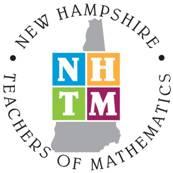 Richard C. Evans Distinguished Mathematics Educator AwardCover SheetName: Click here to enter text.					Date:Email Address: Click here to enter text.Mailing address:	Click here to enter text.			Click here to enter text.			Click here to enter text.Phone:	Click here to enter text.	(Home)  Click here to enter text		Click here to enter text.          (Cell)    Click here to enter textSchool Name:	Click here to enter text.Principal’s Name: Click here to enter text.School Address: Click here to enter text.			Click here to enter text.			Click here to enter text.Number of years teaching:  Click here to enter text.Grade level(s): Click here to enter text.Degree Work Completed: Click here to enter text.Updated 9/27/21